V Jornadas "Lagunas de Torrevieja y La Mata: paisaje cultural, historia y patrimonio”.  Edición MAYO 2022:  Los viñedos de La MataOrganiza Ars Creatio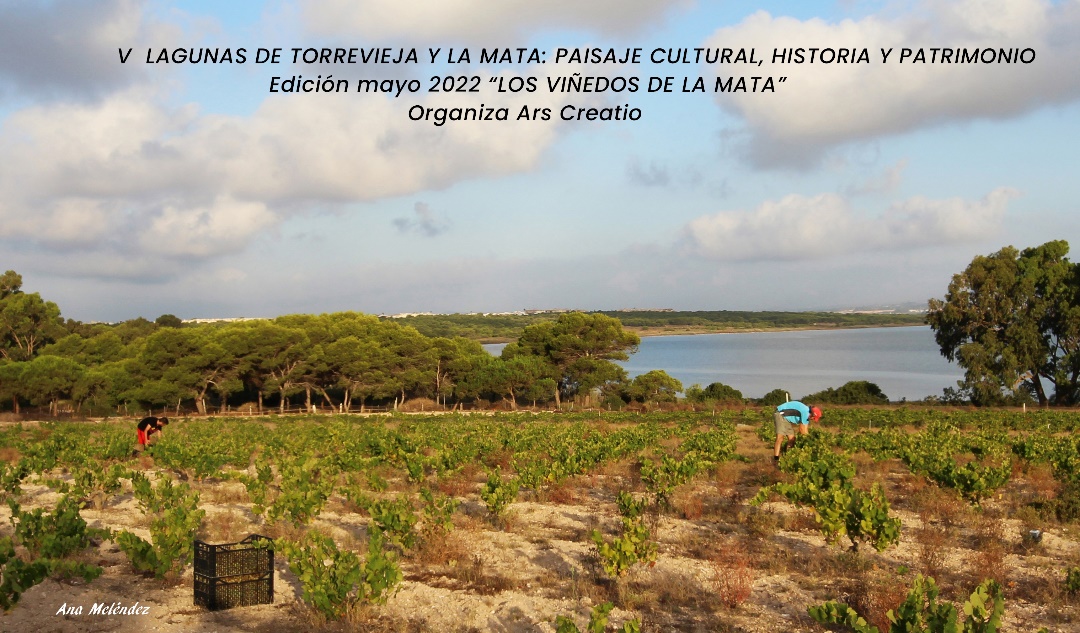 Conferencias:Viernes 6: Ana Campos Muñoz Palacio de la Música, 20.00 h Viernes 13: Carmina Gisbert Domenech CCVC 20.00 HViernes 20: Hilarión Pedauyé ArmengolCVCV 20.00 HRuta interpretativa en los viñedos de La Mata  Sábado 7 de mayo Actividad para niños: Talleres de cristalización de la sal por el Mudic Domingo 29: Palacio de la Música 11.00 1.- Taller de cristalización: 2.- Propiedades físicas y químicas de la sal: 3.- Taller de arte con la sal